兩岸半導體廠商產業地圖 2021廣告贊助招募!精準廣告最佳曝光效益 限量版面有限!廣告欄位即將額滿兩岸三地現今已成為全球半導體產業之發展重鎮，而整個大中華地區，除台灣之外，尚有許多發展中且具潛力之半導體廠商。台灣電子設備協會特別整理將近千家兩岸半導體廠商資料，以類型分類，期能藉由本產業地圖，對於產業結構概況及關鍵廠商有初步的了解，以做為公司經營及擬定發展策略之參考。郵寄給會員廠商及買主，及至相關國內外展會現場發送曝光，精準接觸到目標客戶族群，創造無限商機！。發送區域 : 臺灣(預計12,500)、大陸      預計出刊日期 : 台灣 : 2021.4發送對象 : 電子設備產業高階主管、經營者、採購買主、採購供應商及行銷..等潛在客戶廣告刊登價目表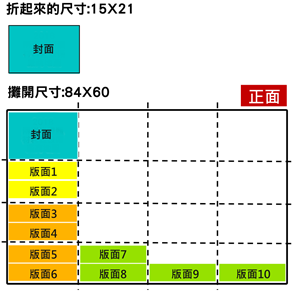 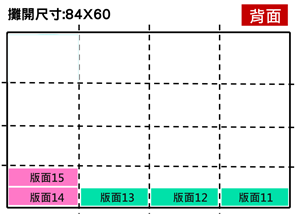 1.本報價單簽回可視為正式合約，如蒙貴公司同意視同買賣訂購單，金額無議後請簽章回傳，本會收訖相關款項後，始將廣告依雙方同意之日期執行。2.繳款方式:A.支票或匯票─請開立109年12月31日前到期支票，“掛號”郵寄方式繳費►支票或匯票抬頭─社團法人台灣電子設備協會(請務必寫全名)►郵寄地址─11011台北市信義路五段5號3樓3E41室　蕭佩君 小姐收B.電匯或ATM轉帳後“傳真”匯款收執聯或ATM轉帳記錄並註明►受款帳戶─社團法人台灣電子設備協會(請務必寫全名)►受款銀行─土地銀行工研院分行 (土銀代碼：005)►受款帳號─1560010009514.刊登之廣告內容若涉及著作權及其他相關法律，其責任由原委刊單位負責，與本會無關。5.廣告刊登以電子設備產業相關為主，本會保留調整價目表之權利及保留是否接受廣告刊登之權利。	廣告稿注意事項1.廣告稿請於12/31前完成交稿，稿件之色階模式請以CMYK模式製作，請提供AI或PDF原始檔及JPG示意圖。2.若使用圖檔，需做「嵌入」動作，如使用連結方式，則務必附上圖檔於同一資料夾中，避免掉圖或拉檔錯誤。如檔案內有多圖層，請先合併平面化，以免漏印。本案聯絡人：社團法人台灣電子設備協會   蕭佩君小姐電話：02-27293933#24     傳真：02-27293950信箱 : Peggie@teeia.org.tw地址：110台北市信義路五段5號3樓3E41室廣告項目版面名稱尺寸原價(未稅)會員價(未稅)正面(會員優先)封面21cmX8 cm$100,000$60,000正面(會員優先)版面1-221cmX7.5cm$80,000$40,000正面(會員優先)版位3-621cmX7.5cm$60,000$30,000正面(會員優先)版位7-1021cmX7cm$50,000$25,000背面版位11-1321cmX6cm$30,000$16,000背面版位14-1521cmX7.5cm$32,000$18,000兩岸半導體廠商產業地圖 2021廣告贊助招募!!兩岸半導體廠商產業地圖 2021廣告贊助招募!!兩岸半導體廠商產業地圖 2021廣告贊助招募!!兩岸半導體廠商產業地圖 2021廣告贊助招募!!兩岸半導體廠商產業地圖 2021廣告贊助招募!!兩岸半導體廠商產業地圖 2021廣告贊助招募!!兩岸半導體廠商產業地圖 2021廣告贊助招募!!兩岸半導體廠商產業地圖 2021廣告贊助招募!!兩岸半導體廠商產業地圖 2021廣告贊助招募!!兩岸半導體廠商產業地圖 2021廣告贊助招募!!兩岸半導體廠商產業地圖 2021廣告贊助招募!!兩岸半導體廠商產業地圖 2021廣告贊助招募!!廣告委刊單                         日期﹕       年       月        日 廣告委刊單                         日期﹕       年       月        日 廣告委刊單                         日期﹕       年       月        日 廣告委刊單                         日期﹕       年       月        日 廣告委刊單                         日期﹕       年       月        日 廣告委刊單                         日期﹕       年       月        日 廣告委刊單                         日期﹕       年       月        日 廣告委刊單                         日期﹕       年       月        日 廣告委刊單                         日期﹕       年       月        日 廣告委刊單                         日期﹕       年       月        日 廣告項目版面名稱版面名稱版面名稱原價(未稅)原價(未稅)非會員早鳥價(未稅/12/30前)非會員早鳥價(未稅/12/30前)非會員早鳥價(未稅/12/30前)會員價(未稅)正面□封面□封面□封面$100,000$100,000$75,000$75,000$75,000$60,000正面□1 □2□1 □2□1 □2$60,000$60,000$50,000$50,000$50,000$35,000正面□3 □4 □5 □6□3 □4 □5 □6□3 □4 □5 □6$50,000$50,000$45,000$45,000$45,000$30,000正面□7 □8 □9 □10□7 □8 □9 □10□7 □8 □9 □10$45,000$45,000$40,000$40,000$40,000$25,000背面□11□12□13□11□12□13□11□12□13 $30,000 $30,000$25,000$25,000$25,000$16,000背面□14□15□14□15□14□15 $32,000 $32,000$27,000$27,000$27,000$18,000備註廣告刊登委託單廣告刊登委託單廣告刊登委託單廣告刊登委託單廣告刊登委託單廣告刊登委託單廣告刊登委託單廣告刊登委託單廣告刊登委託單廣告刊登委託單公司名稱公司名稱統一編號統一編號聯絡人聯絡人連絡電話連絡電話連絡電話E-mailE-mail廣告金額廣告金額     NT$    　   元整(未稅)     NT$    　   元整(未稅)     NT$    　   元整(未稅)     NT$    　   元整(未稅)     NT$    　   元整(未稅)     NT$    　   元整(未稅)     NT$    　   元整(未稅)     NT$    　   元整(未稅)廣告金額廣告金額 　　NT$          元整(5%稅)                                  　　NT$          元整(5%稅)                                  　　NT$          元整(5%稅)                                  　　NT$          元整(5%稅)                                  　　NT$          元整(5%稅)                                  　　NT$          元整(5%稅)                                  　　NT$          元整(5%稅)                                  　　NT$          元整(5%稅)                                 廣告金額廣告金額總金額 NT$           元整(含稅)                               總金額 NT$           元整(含稅)                               總金額 NT$           元整(含稅)                               總金額 NT$           元整(含稅)                               總金額 NT$           元整(含稅)                               總金額 NT$           元整(含稅)                               總金額 NT$           元整(含稅)                               總金額 NT$           元整(含稅)                               付款方式付款方式請於2020/12/31 之前付清  戶名：社團法人台灣電子設備協會匯款　土地銀行工研院分行　帳號：156-001-00095-1支票　郵寄110台北市信義路五段五號3樓3E41室備註 __________________________________________請於2020/12/31 之前付清  戶名：社團法人台灣電子設備協會匯款　土地銀行工研院分行　帳號：156-001-00095-1支票　郵寄110台北市信義路五段五號3樓3E41室備註 __________________________________________請於2020/12/31 之前付清  戶名：社團法人台灣電子設備協會匯款　土地銀行工研院分行　帳號：156-001-00095-1支票　郵寄110台北市信義路五段五號3樓3E41室備註 __________________________________________請於2020/12/31 之前付清  戶名：社團法人台灣電子設備協會匯款　土地銀行工研院分行　帳號：156-001-00095-1支票　郵寄110台北市信義路五段五號3樓3E41室備註 __________________________________________請於2020/12/31 之前付清  戶名：社團法人台灣電子設備協會匯款　土地銀行工研院分行　帳號：156-001-00095-1支票　郵寄110台北市信義路五段五號3樓3E41室備註 __________________________________________請於2020/12/31 之前付清  戶名：社團法人台灣電子設備協會匯款　土地銀行工研院分行　帳號：156-001-00095-1支票　郵寄110台北市信義路五段五號3樓3E41室備註 __________________________________________請於2020/12/31 之前付清  戶名：社團法人台灣電子設備協會匯款　土地銀行工研院分行　帳號：156-001-00095-1支票　郵寄110台北市信義路五段五號3樓3E41室備註 __________________________________________請於2020/12/31 之前付清  戶名：社團法人台灣電子設備協會匯款　土地銀行工研院分行　帳號：156-001-00095-1支票　郵寄110台北市信義路五段五號3樓3E41室備註 __________________________________________付款方式付款方式請於2020/12/31 之前付清  戶名：社團法人台灣電子設備協會匯款　土地銀行工研院分行　帳號：156-001-00095-1支票　郵寄110台北市信義路五段五號3樓3E41室備註 __________________________________________請於2020/12/31 之前付清  戶名：社團法人台灣電子設備協會匯款　土地銀行工研院分行　帳號：156-001-00095-1支票　郵寄110台北市信義路五段五號3樓3E41室備註 __________________________________________請於2020/12/31 之前付清  戶名：社團法人台灣電子設備協會匯款　土地銀行工研院分行　帳號：156-001-00095-1支票　郵寄110台北市信義路五段五號3樓3E41室備註 __________________________________________請於2020/12/31 之前付清  戶名：社團法人台灣電子設備協會匯款　土地銀行工研院分行　帳號：156-001-00095-1支票　郵寄110台北市信義路五段五號3樓3E41室備註 __________________________________________請於2020/12/31 之前付清  戶名：社團法人台灣電子設備協會匯款　土地銀行工研院分行　帳號：156-001-00095-1支票　郵寄110台北市信義路五段五號3樓3E41室備註 __________________________________________請於2020/12/31 之前付清  戶名：社團法人台灣電子設備協會匯款　土地銀行工研院分行　帳號：156-001-00095-1支票　郵寄110台北市信義路五段五號3樓3E41室備註 __________________________________________請於2020/12/31 之前付清  戶名：社團法人台灣電子設備協會匯款　土地銀行工研院分行　帳號：156-001-00095-1支票　郵寄110台北市信義路五段五號3樓3E41室備註 __________________________________________請於2020/12/31 之前付清  戶名：社團法人台灣電子設備協會匯款　土地銀行工研院分行　帳號：156-001-00095-1支票　郵寄110台北市信義路五段五號3樓3E41室備註 __________________________________________公司及負責人簽章公司及負責人簽章公司及負責人簽章大小章或發票章大小章或發票章大小章或發票章大小章或發票章承辦人簽名承辦人簽名承辦人簽名聯繫窗口:  02-27293933#24 傳真：02-27293950 蕭小姐  Peggie@teeia.org.tw聯繫窗口:  02-27293933#24 傳真：02-27293950 蕭小姐  Peggie@teeia.org.tw聯繫窗口:  02-27293933#24 傳真：02-27293950 蕭小姐  Peggie@teeia.org.tw聯繫窗口:  02-27293933#24 傳真：02-27293950 蕭小姐  Peggie@teeia.org.tw聯繫窗口:  02-27293933#24 傳真：02-27293950 蕭小姐  Peggie@teeia.org.tw聯繫窗口:  02-27293933#24 傳真：02-27293950 蕭小姐  Peggie@teeia.org.tw聯繫窗口:  02-27293933#24 傳真：02-27293950 蕭小姐  Peggie@teeia.org.tw聯繫窗口:  02-27293933#24 傳真：02-27293950 蕭小姐  Peggie@teeia.org.tw聯繫窗口:  02-27293933#24 傳真：02-27293950 蕭小姐  Peggie@teeia.org.tw聯繫窗口:  02-27293933#24 傳真：02-27293950 蕭小姐  Peggie@teeia.org.tw